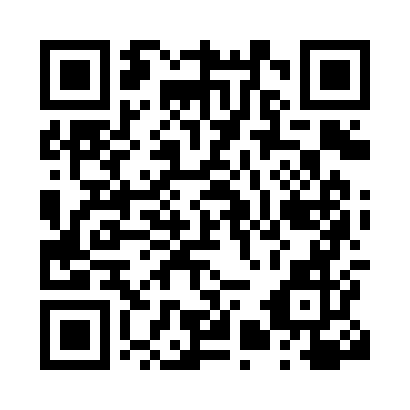 Prayer times for Lognes, FranceWed 1 May 2024 - Fri 31 May 2024High Latitude Method: Angle Based RulePrayer Calculation Method: Islamic Organisations Union of FranceAsar Calculation Method: ShafiPrayer times provided by https://www.salahtimes.comDateDayFajrSunriseDhuhrAsrMaghribIsha1Wed5:086:281:475:479:0510:262Thu5:066:271:465:479:0710:283Fri5:046:251:465:489:0810:304Sat5:016:231:465:499:1010:325Sun4:596:221:465:499:1110:346Mon4:576:201:465:509:1310:367Tue4:556:191:465:509:1410:388Wed4:536:171:465:519:1510:409Thu4:516:161:465:519:1710:4210Fri4:496:141:465:529:1810:4411Sat4:476:131:465:529:2010:4612Sun4:456:111:465:539:2110:4813Mon4:436:101:465:539:2210:5014Tue4:416:091:465:549:2410:5215Wed4:396:071:465:549:2510:5416Thu4:376:061:465:559:2610:5517Fri4:356:051:465:559:2810:5718Sat4:346:041:465:569:2910:5919Sun4:326:021:465:569:3011:0120Mon4:306:011:465:579:3211:0321Tue4:286:001:465:579:3311:0522Wed4:275:591:465:589:3411:0723Thu4:255:581:465:589:3511:0824Fri4:245:571:465:599:3611:1025Sat4:225:561:465:599:3811:1226Sun4:215:551:476:009:3911:1327Mon4:195:541:476:009:4011:1528Tue4:185:531:476:019:4111:1729Wed4:165:531:476:019:4211:1830Thu4:155:521:476:019:4311:2031Fri4:145:511:476:029:4411:21